English and Maths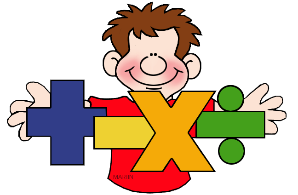 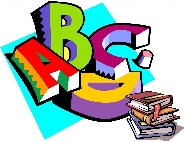 Year: 5     Teacher: Mr McPhail  Week Beginning: 20th AprilWeekly Reading Task:Each day, choose a word from your book that you aren’t familiar with. Find out its definition and give an example of an alternative word you could use instead of it.https://www.collinsdictionary.com/Each day, choose a word from your book that you aren’t familiar with. Find out its definition and give an example of an alternative word you could use instead of it.https://www.collinsdictionary.com/English Activity/ ObjectiveMaths Activity/ObjectiveMondayThis week you will be writing a short mystery story. The first link is to a mystery story about a robot called “origins”. You can either create your own story from your imagination or use the video to guide your ideas!https://www.literacyshed.com/origins.htmlTask 1:  Create a setting description for an exciting place. This can be somewhere you have been, somewhere you would like to go or somewhere you have invented!(If you are following the “origins video I would like you to pick one of the settings (the forest or the factory) to decribe).https://www.bbc.co.uk/bitesize/topics/zpccwmn/articles/z8mqsrdTask 1: The below link is the Daily 10 Maths Challenge. I want you to go to Level 5, select “addition” and then select “5 digit numbers”. Write the answers into your book and then check them once you’ve finished.https://www.topmarks.co.uk/maths-games/daily10TuesdayTask 2:  Write a character description for an exciting character that can be used in a short mystery story. (If you are writing the “origins” story, I’d like you to create a description of the robot).https://www.bbc.co.uk/bitesize/topics/zpccwmn/articles/zqf32nbTask 2:  The below link is the Daily 10 Maths Challenge. I want you to go to Level 5, select “subtraction” and then select “5 digit numbers”. Write the answers into your book and then check them once you’ve finished.https://www.topmarks.co.uk/maths-games/daily10WednesdayTask 3:  Create a plan for a short story. This plan must have a clear beginning, middle and end. Use the setting and character you created from earlier this week in your story.(If you are following the “origins” video write a plan of the video – what happens at the start of the story, what happens in the middle and what happens at the end?)https://www.bbc.co.uk/bitesize/topics/zpccwmn/articles/zqmkh39Task 3: This task is looking at fractions. You will be given a set of fractions and, using the fraction builder, you need to create the fractions. I would like you to complete levels 1, 2 and 3https://phet.colorado.edu/sims/html/build-a-fraction/latest/build-a-fraction_en.htmlThursdayTask 4: Write the first half of your mystery story today!Task 4: Using the below link I would like you to play hit the button for times tables. For this week, you can choose the tables you want to complete. Write the tables you complete into you book, up to 12 x __https://www.topmarks.co.uk/maths-games/hit-the-buttonFridayTask 5: Finish your mystery story today! If you like you can include an illustration in your story (to show what the character looks like/where the story is set)Task 5: Complete the interactive factors grid below. You will be given an answer and you need to select two numbers that can multiply together to make the answer. There may be more than one possible answer!
e.g. _ x _ = 6       3 x 2 = 6https://phet.colorado.edu/sims/html/arithmetic/latest/arithmetic_en.html